Урок литературного чтения во 2 классе. УМК «Гармония».Учитель: Дергилёва Н.Н.Место работы: МБОУ СОО «Школа №2г. Облучье».Предмет и УМК: Литературное чтение, 2 класс, УМК «Гармония».Тема: Н.Н. Носов «На горке».Тип урока: открытие новых знаний.Цели деятельности учителя:познакомить учащихся с рассказом  « На горке»;развивать навык беглого и правильного чтения, учить работать с текстом, находить ответы на вопросы в тексте;развивать монологическую речь учащихся, умение пересказывать;формировать умение находить главную мысль; воспитывать желание трудиться и уважение к чужому труду.Планируемые образовательные результаты:Предметные: научатся воспринимать на слух художественный текст, определять смысл произведения; получат возможность научиться сравнивать и характеризовать героев произведения на основе их поступков, использовать слова-антонимы для их характеристики.Метапредметные: Познавательные: выбирают вид чтения в зависимости от цели. Регулятивные: применяют установленные правила в планировании способа решения, выбирают действия в соответствии с поставленной задачей и условиями её реализации. Коммуникативные: формируют собственное мнение и позиции.Личностные: проявляют целостный, социально-ориентированный взгляд на мир в его единстве и разнообразии.Оборудование: Экран, мультимедийный проектор, компьютер; Презентация к уроку; Литературное чтение. Учебник для 2 класса общеобразовательных учреждений. В 3 частях. Часть 3 /О.В. Кубасова – 12 изд. – Смоленск: Ассоциация XXI век, 2013.Технологическая карта урока.Источники:Кубасова О.В. Любимые страницы. Учебник для 2 класса - Смоленск: Ассоциация XXIвек , 2013гПоурочные планы по учебнику О.В. Кубасовой / авт.-сост. С.В. Николаева – Волгоград: Учитель, 2010гЭтапЦель этапаДеятельность учителяДеятельность учащихсяУУДI.Мотивация к учебной деятельностиСоздать условия для возникновения у ученика внутренней потребности включения в учебный процесс.Ребята, прочитайте слова, записанные у вас на листочках.– Кто хочет стать настоящим читателем?
– А что для этого надо делать?
– Уметь грамотно читать! Чтобы читать быстро и правильно, проведем небольшую речевую разминку, разогреем наш речевой аппарат.Дети читают слова.Новых книг живые строкиОткрывают путь широкий.Жить без книг мы не могли бы,Дорог нам их вечный свет,Книгам добрым, интересным…Мы всем классом шлём привет!– Уметь грамотно читать!Личностные:Положительное отношение к учению, чтению, к познавательной деятельности. II.Речевая разминка.Выполнить упражнения для развития артикуляционного аппарата.Прочитать слитно:– Прочитайте конец 1-го предложения с вопросительной интонацией.
– Конец второго предложения прочитайте с восклицательной интонацией.
– В третьем предложении логическое ударение поставьте на слове снежном.
– Прочитайте чистоговорку шепотом и медленно.
– А теперь прочтите ее громко и быстро.Дети читают и выполняют задания.А О У Ы И Э
А Ы О У Э И
О У А Э И Ы
З С ЖОк-ок-ок – падает снежок.
Ип-ип-ип – слышу снега скрип.
Ре-ре-ре – горы в снежном серебре.Регулятивные:- уметь слушать в соответствии с целевой установкой;III. Проверка домашнего задания.Проверить правильность выполнения домашнего задания.- Начнём урок с проверки домашнего задания. На прошлом занятии мы познакомились с произведением В.А. Сухомлинского «Вьюга»,  вы должны были подготовить пересказ близкий к тексту  рассказа.-Восстановите деформированный текст рассказа. Вставьте слова подходящие по смыслу.-Как вы думаете, подходит ли к рассказу «Вьюга» пословица «Робкого и тень страшит»?- Вы правы. Это явление природы опасно и в то же время прекрасно. Очень точно и красиво оно описано в стихотворении А.С. Пушкина «Зимний вечер»- Ребята, как вы думаете, почему вьюга перестала быть страшной для мальчиков?-  Тему дружбы, товарищества, взаимовыручки, отношений между ребятами мы продолжим в рассказах других писателей.-Дети получают карточки №1. Восстанавливают текст и читают выразительно.2 ученика пересказывают рассказ «Вьюга»- Нет, вьюга опасна.Дети читают отрывок.Буря мглою небо кроет, Вихри снежные крутя,То как зверь она завоет,То заплачет как дитя.-Потому что когда ты с другом, то тебе ничего не страшноПознавательные:- уметь ориентироваться в своей системе знаний.Регулятивные:-принимать и сохранять учебную задачу.Коммуникативные:- уметь оформлять свои мысли в устной форме.IV.Целепола-гание.Формулирование темы урока учащимися; организовать постановку цели урока учащимися, наметить план учебных действий.Знакомство с биографией писателя.Выполнив следующее задание, вы узнаете, с творчеством какого писателя мы сегодня познакомимся. - Зачеркните все буквы П и Е и прочитайте слова.- Правильно, ребята, сегодня на уроке мы познакомимся с жизнью и творчеством замечательного детского писателя Н.Н. Носова.- Что вы знаете об этом писателе? - Я расскажу вам некоторые сведения из биографии Николая Носова. Вы внимательно слушаете.-  Разгадайте анаграмму и узнаете тему урока ан рокег  - Давайте наметим план наших действийПППЕЕНЕИЕПКПОППЛПЕАЙППНЕЕОЕСЕППОППППЕПППВНиколай НосовНа горке.+1. Прочитать или прослушать произведение.+2. Ответить на вопросы.+3. Перечитать произведение.+4. Поработать над содержанием. +5. Подготовить выразительное чтение по ролям.+6. Оценить свою работу на уроке.Познавательные:- уметь ориентироваться в своей системе знаний.Регулятивные:-принимать и сохранять учебную задачу.Коммуникативные:- уметь оформлять свои мысли в устной форме.V. Первич-ное воспри-ятие текста.Подготовительные  упражнения речевой разминки, проведение словарной работы.– Мы уже знаем, как много в мире книг, но есть одна, из серии особых, которая знает про слово всё. Книга эта у нас в гостях: «ТОЛКОВЫЙ СЛОВАРЬ РУССКОГО ЯЗЫКА– Кто из вас хочет узнать всё про слово «горка»?– Про какую горку нам предлагает узнать Николай Носов?– Скажите, что нужно для строительства снежной горки?
– Строительство горки – нелегкая работа. Она требует большой силы и терпения.
– Ребята, а вы любите бывать на горке?
– Почему?
– Как вы думаете, о чем будет этот рассказ?- Восстановите последовательность слов в предложениях и узнаете, какие вопросы мы будем сегодня обсуждать.совершённом, не признаться, признаться, проступке, или, в?Носова, не стареют, почему, рассказы?  Словарная работа.– Прежде чем мы начнем читать рассказ, давайте подготовимся к чтению  трудных слов, которые встретятся в тексте.– Читаем по слогам, а затем целыми словами: -Подберите слово, близкое по значению. -Подберите слово с противоположным значением.
-Замените синонимом.
-Найдите толкование этого слова в словарике на странице  учебника.
– «Горка – это возвышенность, поднимающаяся над окружающей местностью. Это куча чего-нибудь».
- Про снежную горку
-Лопаты, вёдра, желание.Признаться или не признаться в совершённом проступке?Почему рассказы Носова не стареют?СГРЕ-БА-ЛИ       –    СГРЕБАЛИ(собирали) СВА-ЛИ-ВА-ЛИ  –   СВАЛИВАЛИ
ТРУ-ДЯТ-СЯ       –    ТРУДЯТСЯ(ленятся)  
СКОЛЬЗ- КА-Я   –    СКОЛЬЗКАЯ
ВЗОБ-РАЛ- СЯ    –    ВЗОБРАЛСЯ (вскарабкался)ДВОР-НИЦ-КА-Я  – ДВОРНИЦКАЯ ОТ-ТОЛК-НУЛ-СЯ  – ОТТОЛКНУЛСЯ
ЧЕТ-ВЕ-РЕНЬ-КИ –  ЧЕТВЕРЕНЬКИ НА-ПОР-ТИЛ      –     НАПОРТИЛ Познавательные:- уметь осуществлять актуализацию личного жизненного опыта;Регулятивные:- уметь слушать в соответствии с целевой установкой;Коммуникативные:- уметь оформлять свои мысли в устной форме.VI. ФизминуткаМы осанку исправляемСпинки дружно прогибаем.Вправо, влево мы нагнулисьДо носочков дотянулись.Плечи вверх, назад и внизУлыбайся и садись.Личностные УУД:умение применять правила охраны своего здоровья.VII. Первичное чтение. Обсуждение прочитан-ного.  Обеспечить целостность, эмоциональность, интерес к изучаемому произведению.Будем читать текст «по цепочке», до моего сигнала.
– Чьё чтение вам понравилось больше всего?– Кому понравилось это произведение?
– Какой момент вам особенно понравился? Почему?- Определите – это художественный текст или научный?- Кто может определить, к какому жанру  относится произведение?Читают Гришина Анна, Хохлов Андрей, Ионов Андрей, Александрова Полина.Выражение своих чувств, мыслей.-  Художественный, потому что автор передаёт нам свои чувства. Эмоции.- Это произведение – рассказ, потому что описаны реальные события. Говорится об одном событии, которое произошло за небольшой промежуток времени. Оно небольшое по объему. В нем мало героев.Познавательные:- уметь осуществлять актуализацию личного жизненного опыта;Регулятивные:- уметь слушать в соответствии с целевой установкой;Коммуникативные:- уметь оформлять свои мысли в устной форме.VIII. Повторное чтение с элементами анализа текста.Повторное чтение текста с элементами анализа содержания прочитанного; выборочное чтение, подготовка к чтению отрывка по ролям.- Прочитайте теперь сами, найдите в тексте непонятные для вас слова.- Каждая группа получает конверты  с заданием – выяснить значение непонятных слов. Ответить так, как сами понимаете по-своему.– Кто является главным героем рассказа?– Что делали ребята?
– Прочитайте, как они строили горку.
– А что делал Котька, когда ребята трудились? 
– Почему же он не вышел? – Какой он? 
– Что произошло, когда ребята ушли обедать? Прочитайте.
– Прочитайте, как Котька пытался залезть на горку.- Найдите в тексте маленькое слово, которое повторяется трижды. С помощью него автор показывает, что Котька постоянно падает на горке. Котька падает неожиданно, мгновенно. При этом мы будто слышим глухой тяжёлый звук. - Правильно. Обратите внимание как много слов я употребила, чтобы передать падение Котьки, а автор эту картину нарисовал одним словом – «бух!»- Какой художественный приём употребил автор?
– А зачем он посыпал горку песком?– Что из этого вышло? Прочитайте.
– Как отреагировали ребята, когда прибежали на горку после обеда.– Котька сразу согласился это сделать? - Найдите эту часть рассказа. -Отметьте на карточках, где чьи слова. Подумайте, как нужно читать то, что говорят ребята и то, что говорит Котька. Подготовьтесь к чтению этого отрывка по ролям.– Понравилось ли Котьке работать?
– Подтвердите словами из текста…
– Как вы думаете, изменился ли Котька– Кто помог ему стать лучше? - Какова же основная мысль рассказа?– Найдите пословицу, которая выражает главную мысль рассказа: 1. Поспешишь – людей насмешишь.
2. Семь раз отмерь, а один отрежь.
3. Умел ошибиться, умей и поправиться.- Итак, главную мысль произведения Н.Н. Носова «На горке» можно выразить словами русской пословицы «Умел ошибаться – умей и поправиться»Самостоятельная работа (чтение про себя).Словарная работа. Работа в парах.Сарай - это одноэтажная хозяйственная постройка, расположенная во дворе. В сарае обычно хранят инструменты.
Котька – ласковое слово имени Константин. 
Нацепил – надел небрежно. 
Фанерка –  плоская доска. Чтение вслух.-Котька и его друзья.- Строили во дворе горку.- Смотрел в окно.-Не хотел трудиться, но хотел кататься.
-Хитрый.-Бух!-Звукоподражание.- Он не мог на неё взобраться.-Возмутились. Поругали Котьку и заставили его засыпать горку снегом.- Нет, он предложил подождать, пока выпадет снег.Карточка №2. Помечают.Работа в группе.Выразительное чтение по ролям.-Да, он стал лучше.- Его товарищи.- Каждый человек должен сам исправить то, что он испортил.Умел ошибиться, умей и поправиться.Коммуникативные:- уметь участвовать в учебном диалоге при обсуждении прочитанного;- уметь учитывать разные мнения и интересы и обосновывать собственную позицию;-  уметь договариваться и приходить к общему решению в совместной деятельности;- уметь осуществлять взаимный контроль и оказывать в сотрудничестве необходимую взаимопомощь.Регулятивные:- уметь планировать своё действие в соответствии с поставленной задачей;Познавательные:- уметь находить ответы на вопросы в тексте;- уметь преобразовывать информацию           из одной формы в другую (составлять ответы на вопросы);- уметь осуществлять анализ объектов художественного произведения с выделением существенных и несущественных признаков;- уметь определять главную мысль текста;- уметь осуществлять поиск необходимой информации для выполнения учебного задания с использованием учебной литературы.Коммуникативные:- уметь участвовать в учебном диалоге при обсуждении прочитанного;- уметь учитывать разные мнения и интересы и обосновывать собственную позицию;-  уметь договариваться и приходить к общему решению в совместной деятельности;- уметь осуществлять взаимный контроль и оказывать в сотрудничестве необходимую взаимопомощь.IX.Закрепление иобобщение материала.Систематизация и повторение материала.А теперь проверим, как вы  внимательно читали рассказ. Прочитайте вопросы, выберите правильные ответы. Тест– С какой целью Николай Николаевич написал рассказ «На горке»? Чтобы:Развеселить читателя.Подшутить над кем-нибудь.Помочь увидеть поступки, поразмышлять над ними.Разбудить фантазию.Помочь читателю отличить правильный поступок от неправильного?– Итак, все 5 выводов верны, и я надеюсь, что вы, ребята, теперь сумеете отличить хорошее от плохого, а некрасивый поступок товарищу простить и помочь ему впредь такое не совершать.Дети самостоятельно работают на листочках.Дети выбирают выводы.Регулятивные:- уметь планировать своё действие в соответствии с поставленной задачей;Коммуникативные:- уметь оформлять свои мысли в устной  и письменной форме.Познавательные:- уметь соотносить позицию автора с собственной точкой зрения.X. Итог урока.Рефлексия.Оценивание качества своей работы на уроке; выполнение рефлексии своей деятельности.- С каким произведением, какого автора мы сегодня с вами познакомились? - Чему учит рассказ? - Ребята, а какими вы были сегодня на уроке читателями? Оцените свою работу На столах у вас лежат снежинки.- Выберите из них ту, которая соответствует вашим знаниям:-  всё получилось, доволен своей работой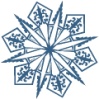 - не всё получилось, но могу работать лучше 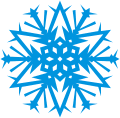 -  ещё есть затруднения в работе Сегодня на уроке хорошо отвечали и получили отметки: ______.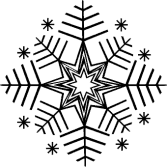 Кто сегодня не получил отметку, получит на следующем уроке.Возвращаемся к нашему плану урока. Всё ли выполнили?- С рассказом Н.Н. Носова «На горке».- трудолюбию 
- умению исправлять свои ошибки 
- быть настоящими товарищами 
- уважать чужой труд Самооценка.Ответы детей.Познавательные:- уметь формулировать несложные выводы, основываясь на тексте.Личностные:-способность к самооценке на основе критериев успешности учебной деятельности;Регулятивные:- уметь адекватно воспринимать оценку учителя, товарищей;XI. Домашнее заданиеИнформация о домашнем задании, инструктаж по его выполнению- Домашнее задание каждый выберет себе сам. Я предлагаю вам три варианта.1 вариант. стр. 29-32 подготовить выразительное чтение по ролям, отметить в тексте слова каждого из героев. Нарисовать рисунок к рассказу.2 вариант. стр. 29-32 подготовить выразительное чтение по ролям, придумать вопросы к тексту рассказа. 3 вариант. стр. 29-32 подготовить выразительное чтение по ролям, выполнить задание № 7. Поставить с товарищами сценку. Для этого распределить роли и выучить слова. Дети получат карточки с домашним заданием.Регулятивные:- уметь слушать в соответствии с целевой установкой.